Площа ділянки (вул. Гайова, біля будинку 40) - 0,05 гаСторони дитячого майданчика:25м х9м х23м х9мДитяча частина (для дітей 1-10 років)Спортивна частина (для дітей 10-18 років)№Складові завданняОрієнтовна вартість, грн1.Сторона від джерельця: Огорожа секційна висотою 1 м (стовпи + огорожа + робота) 23 м.п. х 2000,0 = 46 000,0Сторона від вулиці:Огорожа секційна (секції з стовпами висотою 1 м + хвіртка + робота) 16 м.п. х 2 100,0 = 33 600,0Водовідведення (труба + робота) 16 м.п. х 750,0 = 12 000,0Всі сторони дитячої частини (поребрик для штучного покриття + робота) 40 м.п. х 400,0 = 16 000,0107 6002.Штучне покриття – гумова плитка (500х500х300) 650,0/м2 х 200 м2130 0003.Основа під штучне покриття та тренажери (щебінь 20х40 і відсів 0х5 – 15 см) 550,0/м2 х 230 м2 126 5004.Проектно-кошторисна документація (5%)35 0005.Монтаж, доставка обладнання (25% вартості обладнання)46 1156.Обладнання для дитячої частини (розписане нижче)129 5617.Обладнання для спортивної частини (розписане нижче)54 9008.Непередбачувані витрати (10%)70 000РАЗОМ:699 6761.Пісочниця з кришкою (для дітей 1-6 років)https://brustyle.com.ua/kupit-detskuju-pesochnyj-dvorik-domik-s-kryshkoj/  15 970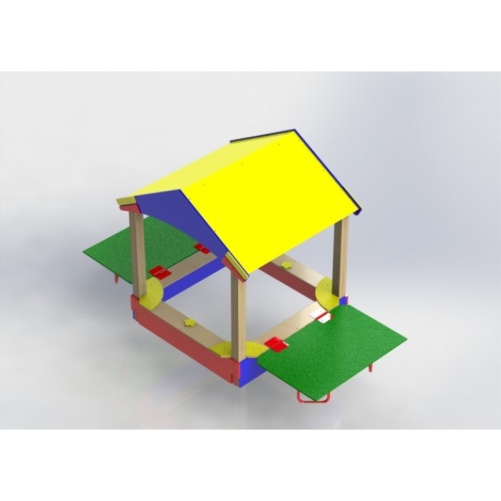 15 9702.Гімнастичний комплекс «Авто» (для дітей 1-6 років)https://brustyle.com.ua/gimnasticheskij-kompleks-avto-dio401/    25 813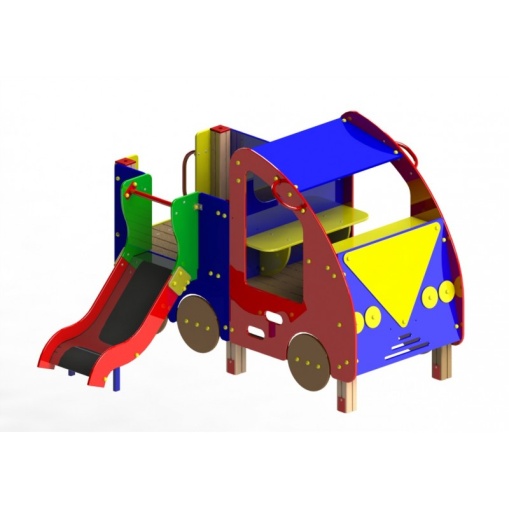 25 8133.Карусель (для дітей 3-10 років)https://brustyle.com.ua/detskuju-karusel-klassik-dio308/  11 538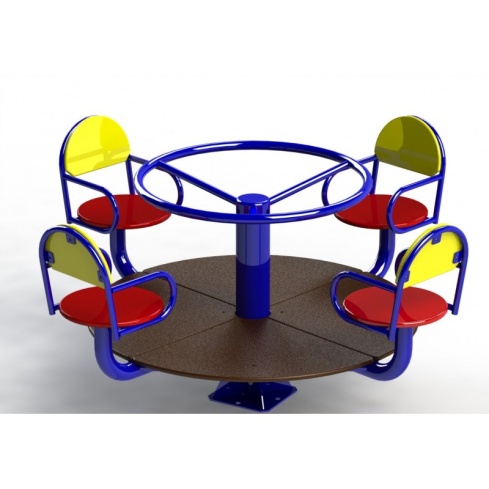 11 5384.Качалка – балансир (для дітей 3-10 років)https://brustyle.com.ua/kachalka-balansir-dio102/  3 900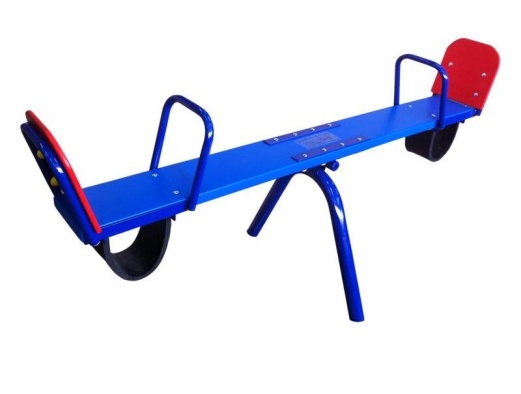 3 9005.Ігровий комплекс «Одна башня» (для дітей 1-10 років)https://brustyle.com.ua/detskij-igrovoj-kompleks-odna-bashnja/   27 525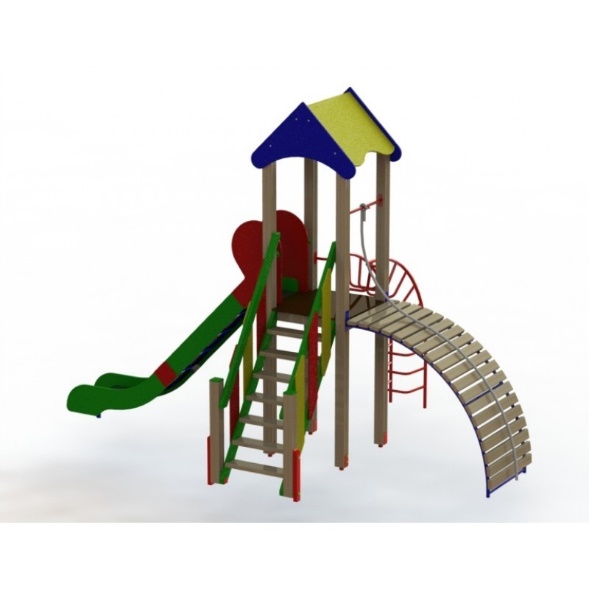 27 5256.Лавка – 2 шт.https://brustyle.com.ua/lavochka-so-spinkoj-dio912/  3 663 х 2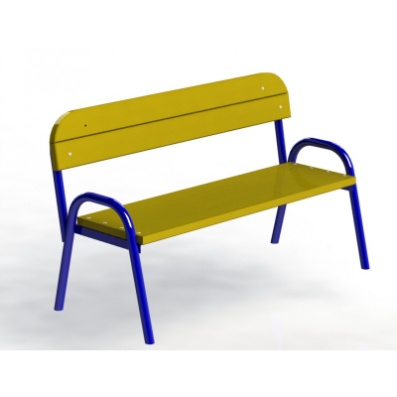 7 3267.Урна https://brustyle.com.ua/urna-s-kryshkoj-dlja-musora-dio915/  1 663 х 2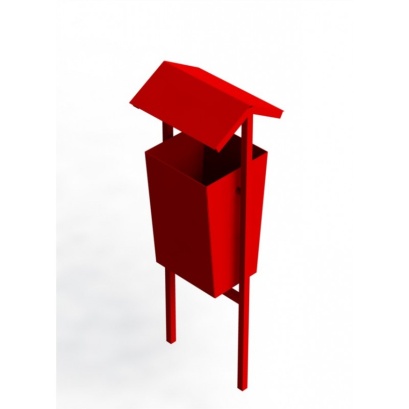 3 3268.Дошка для оголошеньhttps://brustyle.com.ua/stojka-informacionnaja-dio992/  1 650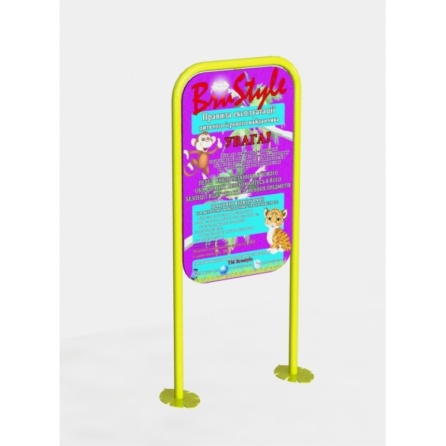 1 6509.Качалка «Півник» (для дітей 1-4 років)https://brustyle.com.ua/kupit-detskuju-kachalku-petushok/   5 213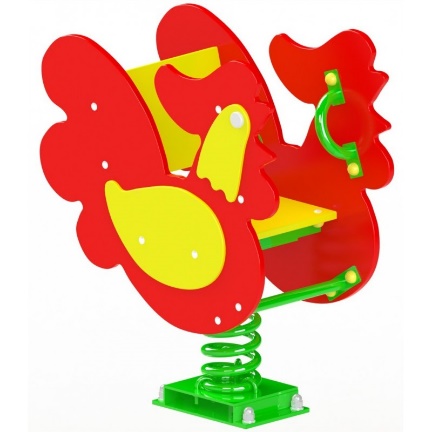 5 21310.Качеля двійнаhttps://brustyle.com.ua/kacheli-dvojnye-bolshie-dio312/ 8 600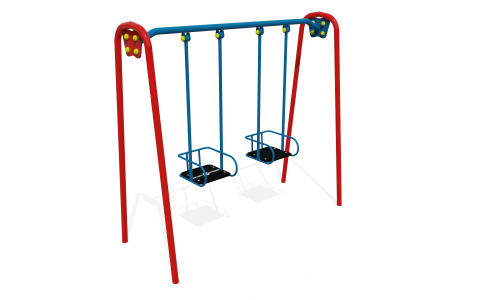 8 60011.Качеля круглаhttps://brustyle.com.ua/product/detskie-kacheli-gnezdo-aista-dio322/ 18 700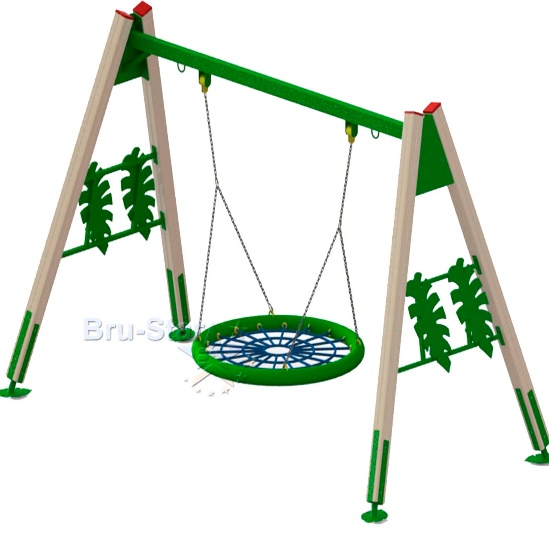 18 700129 5611.Комплекс турніківhttps://brustyle.com.ua/sk-vorkaut-w227/  48 000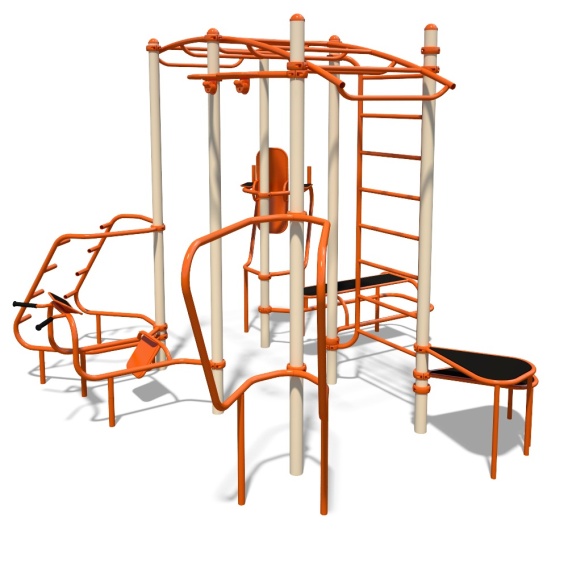 48 0002.Тенісний стілhttps://brustyle.com.ua/tennisnyj-stol-sg416/ 6 900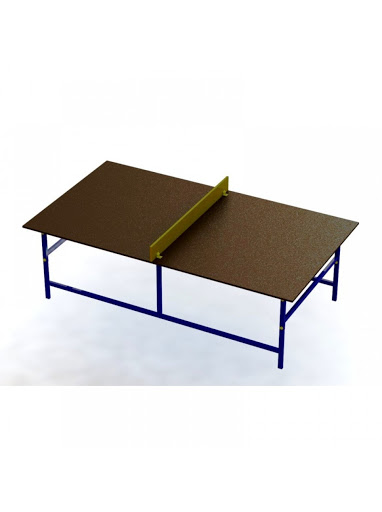 6 90054 900